ПРОГРАММАШКОЛЬНОГО ЭТАПА ВСЕРОССИЙСКОЙ ОЛИМПИАДЫ ШКОЛЬНИКОВ  2021/22 УЧЕБНОГО ГОДА ПО ГЕОГРАФИИ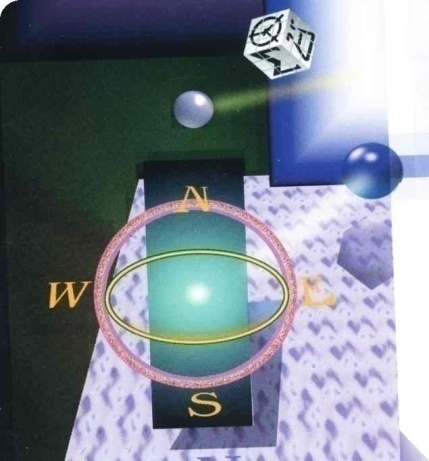 х.Кононов 2021 г.ПРОГРАММАшкольного этапа всероссийской  олимпиады школьников 2021/22 учебного года по географииМесто проведения: МКОУ «ООШ № 18 х.Кононов» 23 сентября 2021 года (четверг)Ответственный за проведение олимпиады –Рассаева З.С. – учитель истории и географиител. 8 (86552) 4-19-48   e-mail:  18dirschool@mail.ru   ВРЕМЯМЕРОПРИЯТИЕМЕСТО ПРОВЕДЕНИЯ9:00 –9:30Регистрация участников  Организаторская9:00 –9:30Сбор участников олимпиадыХолл школы9:30-9:50Открытие олимпиады  Аудитория 119:30-9:50Инструктаж по проведению олимпиадыАудитория 1110:00Начало олимпиады10:00 –13:00Выполнение конкурсных заданий География (15 человек)Аудитории. 8,6,11.14:00-14:30 Разбор олимпиадных заданийГеография Аудитория №11Работа членов жюрис 15:00Работа членов жюри, подведение итоговаудиторияПоказ олимпиадных работ 23.09.2021 года14.00География Аудитория 11Ознакомление участников олимпиады с результатамиНа школьном сайте по ссылке (указать ссылку на результаты)23.09 ПротоколыПосле проверкиработ24.09 Итоговые протоколыдо 18.00